АДМИНИСТРАЦИЯ ЖИРЯТИНСКОГО РАЙОНАП О С Т А Н О В Л Е Н И Е от 10.11.2021 года  № 304О создании Совета  по вопросам  гармонизации межнациональных и межконфессиональных отношений на территории Жирятинского районаВ соответствии с пунктом 6.2 статьи 15 Федерального закона от 06.10.2003 года № 131-ФЗ «Об общих принципах организации местного самоуправления в РФ»ПОСТАНОВЛЯЮ:     1. Создать Совет по вопросам  гармонизации   межнациональных и межконфессиональных отношений  на территории Жирятинского района.    2. Утвердить прилагаемый	 Совет  по вопросам  гармонизации   межнациональных и межконфессиональных отношений  на территории Жирятинского района.    3.Утвердить прилагаемое Положение о Совете по вопросам  гармонизации   межнациональных и межконфессиональных отношений  на территории Жирятинского района.    4. Разместить постановление на сайте Администрации Жирятинского района в информационно- телекоммуникационной сети Интернет.    5. Контроль за выполнением данного постановление  оставляю за собой.                 Глава администрации                      района                                Л.А.Антюхов                              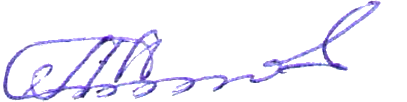 исп.Котова Е.И.т.3-03-91Приложение № 1к постановлению администрацииЖирятинского районаОт 10.11.2021 года № 304СОСТАВСовета  по гармонизации   межнациональных и межконфессиональных отношений  на территории Жирятинского районаПриложение № 2к постановлению администрацииЖирятинского районаОт 10.11.2021 года № 304ПОЛОЖЕНИЕо Совете по вопросам  гармонизации   межнациональных и межконфессиональных отношений  на территории Жирятинского района1.Общие положения1.1. Совет по вопросам  гармонизации   межнациональных и  межконфессиональных отношений  на территории Жирятинского района (далее - Совет) является консультативным (совещательным) органом, создаваемым администрацией Жирятинского муниципального района Брянской области.1.2. Совет в своей работе руководствуется Конституцией Российской Федерации, действующим  Федеральным и региональным законодательством, нормативно правовыми актами органов местного самоуправления, регулирующими отношения в сфере государственной национальной политики, настоящим Положением.2.Цели и задачи Совета2.1.Совет создается в целях:2.1.1. Содействия реализации на территории Жирятинского  муниципального района  Концепции  государственной национальной политики Российской Федерации.2.1.2. Объединения усилий органов государственной власти и  местного самоуправления общественных национальных групп  для достижения  межэтнического согласия, предотвращения и профилактики   межэтнических конфликтов, укрепления взаимопонимания между гражданами различных национальностей.2.2. Основными задачами Совета  являются:2.2.1. Разработка и реализация мер, направленных на укрепление гражданского единства, гармонизацию межнациональных отношений и этнокультурное развитие народов, проживающих на территории Жирятинского муниципального района.2.2.2.  Содействие:Обеспечению взаимодействия органов местного самоуправления с общественными национальными и этническими группами;-установлению и укреплению связей между общественными национальными и этническими группами;-созданию социально-экономических и культурных условий для достойной жизни людей всех национальностей, проживающих на территории Жирятинского района;-предотвращению и профилактике межэтнических конфликтов  на территории Жирятинского района;-гармонизации межэтнических и межконфессиональных отношений.2.2.3. Мониторинг деятельности общественных национальных и этнических групп на территории Жирятинского района.2.2.4. Обмен информацией между общественными национальными группами и администрацией района о деятельности различных этнических групп и по другим аспектам, представляющим взаимный интерес.2.2.5. Изучение общественного мнения по жизненно-важным  для этнических групп  вопросам и проблемам.3.Состав и порядок формирование Совета3.1. В состав Совета входят:  представители местного самоуправления, муниципальных учреждений, представители миграционной службы, правоохранительных органов.3.2. Состав Совета утверждается постановлением администрации Жирятинского района.4.Организхация деятельности Совета4.1. Руководство деятельностью Совета осуществляется председателем Совета, а во время его отсутствия -заместителем председателя Совета. 4.2. Секретарь Совета организует работу Совета:-извещает членов Совета о дате и месте заседаний Совета;-ведет протокол заседаний Совета;-выполняет организационные функции в пределах своей компетенции.4.3. Основной  формой деятельности  Совета  является заседание Совета, на котором обсуждаются наиболее значимые и актуальные вопросы общественной и социально-экономической жизни на территории Жирятинского района.4.4.Заседание Совета проводится по мере необходимости. Заседание Совета могут проводится по предложению главы администрации района.4.5. Заседание Совета считается правомочным (кворум), если присутствует не менее половины членов Совета.4.6. Решение Совета принимается открытым голосование. Решение считается принятым если за него проголосовало большинство членов, присутствующих на заседании.4.7.Координацию подготовки и проведения заседаний Совета осуществляет председатель Совета.4.8. Решение Совета оформляется протоколом и подписывается председателем Совета и секретарем Совета.5.Деятельность Совета5.1.Решения Совета носят рекомендательный характер и являются основанием для разработки и утверждению правовых актов органов местного самоуправления в сфере профилактики межнациональных (межэтнических) конфликтов.5.2.Совет вправе при осуществлении своих полномочий:-приглашать для участия на заседания Совета представителей органов государственной власти. местного самоуправления, иных организаций для дачи объяснений по существу рассматриваемых вопросов.Председатель Совета Председатель Совета Пожарская Валентина Петровназаместитель главы администрации районаЗаместитель председателя СоветаМаркина Татьяна Ивановна заместитель главы администрации районаСекретарь СоветаСекретарь СоветаКотова Елена Ивановнаведущий инспектор администрации районаЧлены СоветаКоновалова Галина Александровнаинспектор по культуре, делам семьи и  молодежи администрации районаКулакова  Елена Сергеевнаинспектор по физической культуре и спорту администрации районаБорщевский Александр Ивановичинспектор по вопросам  ГО и ЧС администрации районаБелова Оксана Владимировнадиректор МБУК Жирятинское КДОЧервякова Татьяна Николаевнадиректор МБУК Жирятинское РБОБаранов Виктор  Валентиновичначальник МП ПП «Жирятинский» МО МВД России «Почепский»                          (по согласованию);